Čím budu?  Budu lékařkou?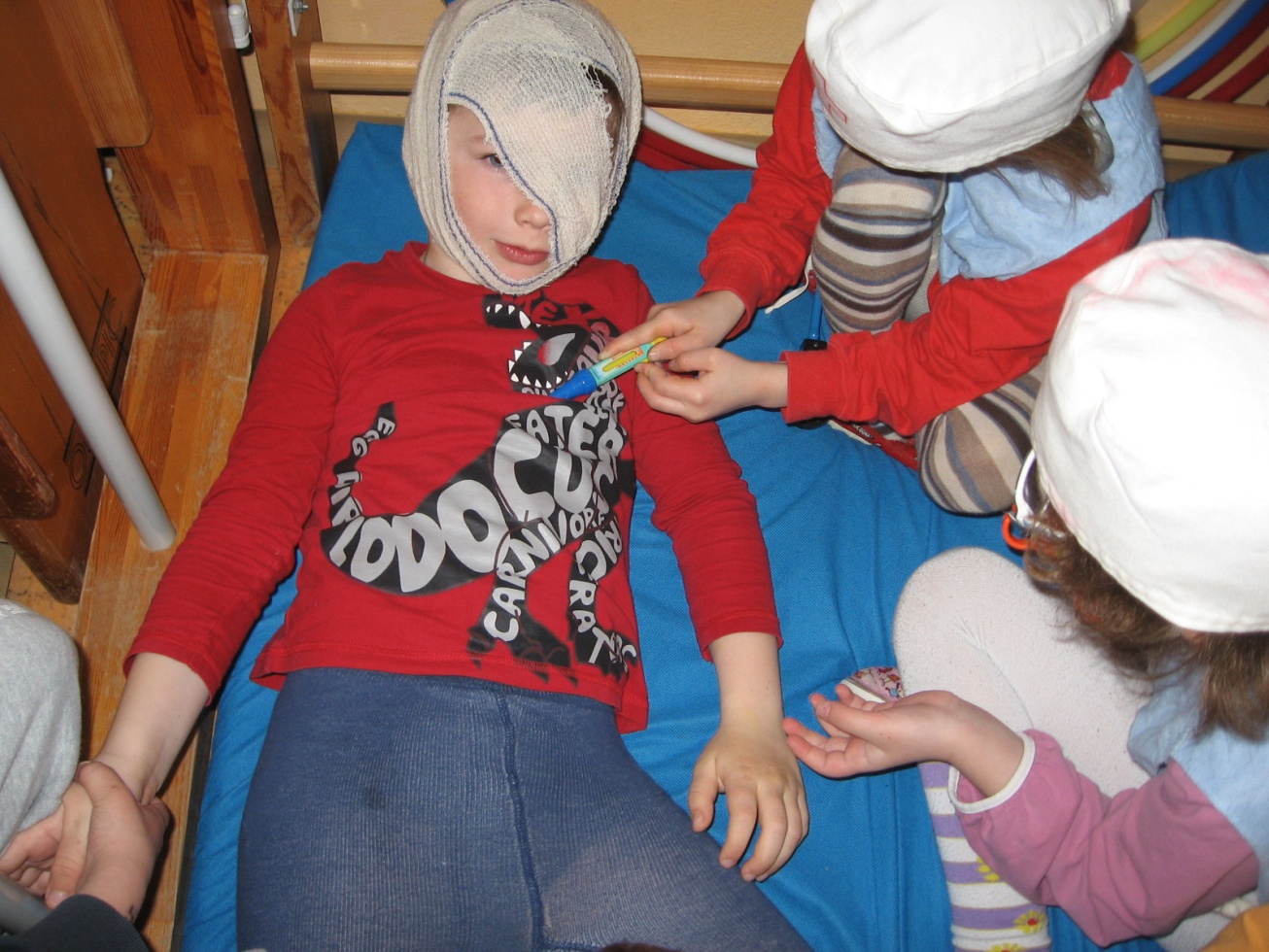 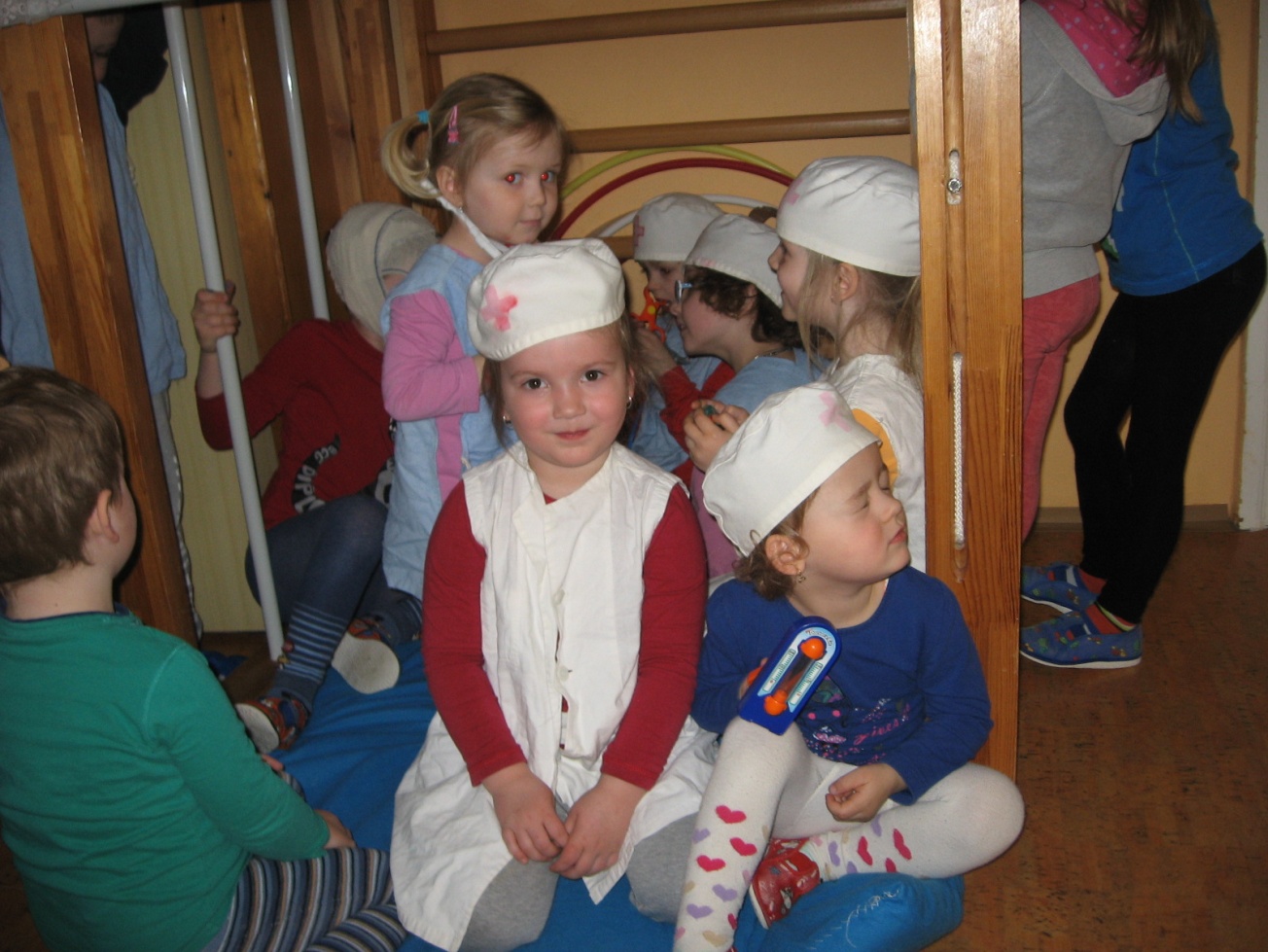 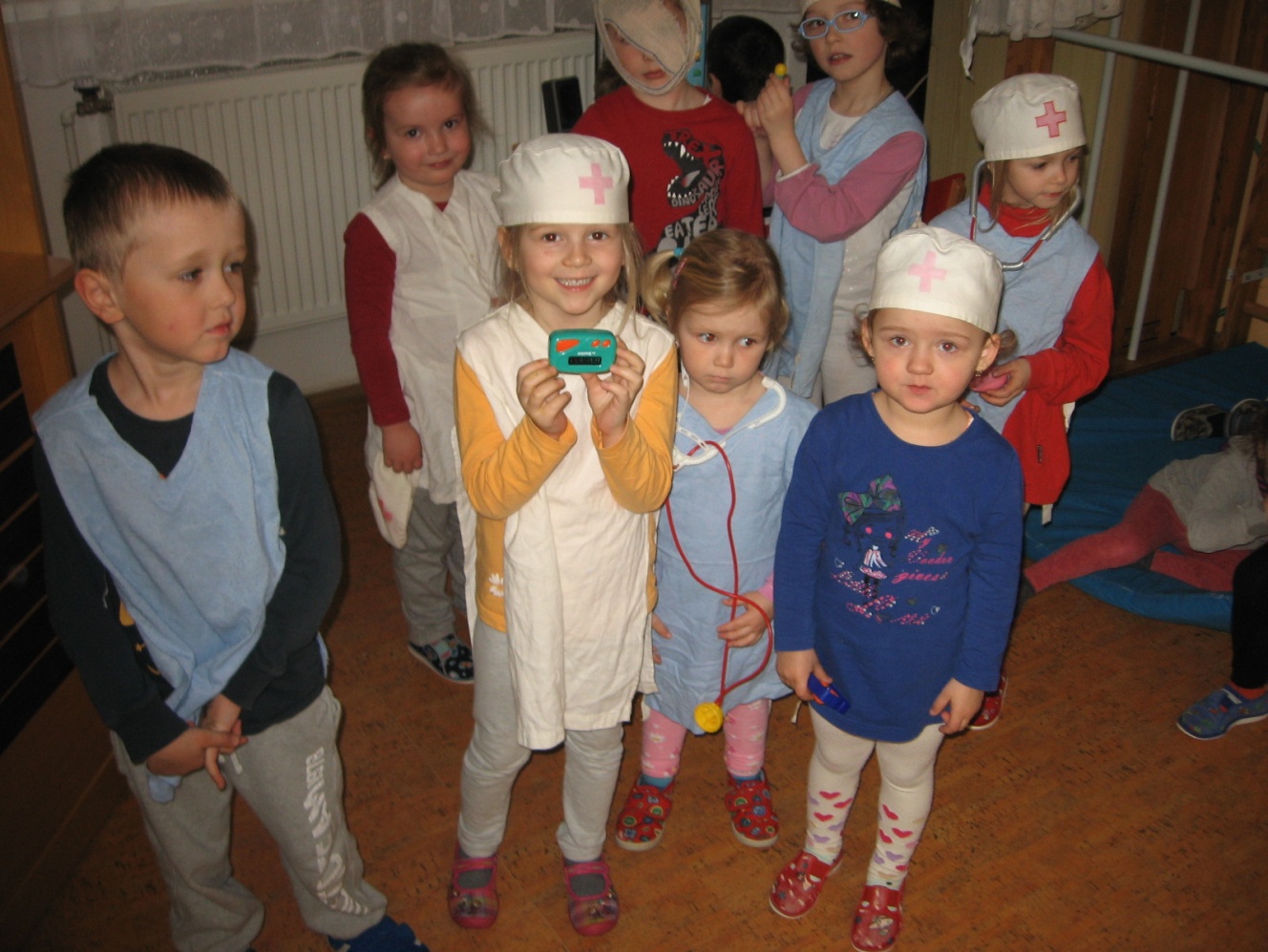 Zvládáme i základy první pomoci.